АДМИНИСТРАЦИЯ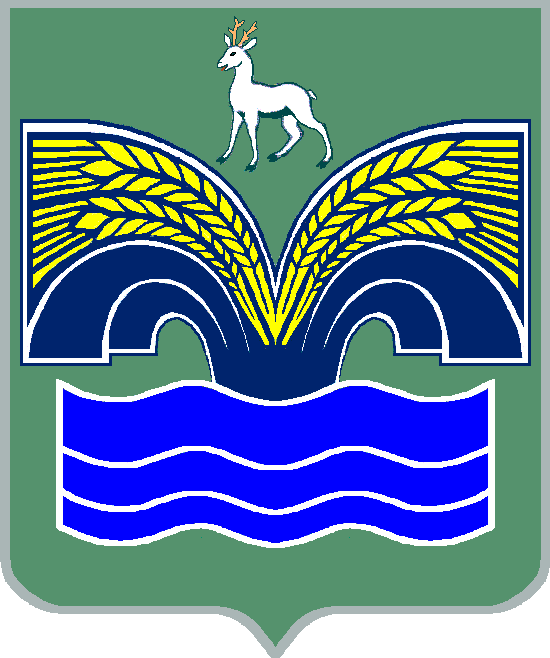 СЕЛЬСКОГО ПОСЕЛЕНИЯ ШИЛАНМУНИЦИПАЛЬНОГО РАЙОНА КРАСНОЯРСКИЙСАМАРСКОЙ ОБЛАСТИПОСТАНОВЛЕНИЕот 18 января  2021 года № 6Об утверждении члена Общественной палаты муниципального района Красноярский Самарской области   На основании полученного уведомления от Осиповой Галины Анатольевны о ее согласии войти в состав Общественной палаты муниципального района Красноярский Самарской области, руководствуясь  пунктами 5.4 и 5.5. Положения об Общественной палате муниципального района Красноярский Самарской области, утвержденного решением Собрания представителей муниципального района Красноярский Самарской области от 26.02.2014 № 6-СП (с изменениями от 19.07.2016 № 29-СП),  администрация сельского поселения Шилан  ПОСТАНОВЛЯЕТ:          1.Утвердить членом Общественной палаты муниципального района Красноярский Самарской области Осипову Галину Анатольевну.         2. Опубликовать настоящее постановление в газете «Красноярский вестник».3. Настоящее постановление вступает в силу со дня его подписания.Глава сельского  поселения Шилан                                                                         И.А.Чернова